福建省卫计委零星修缮采购计划招标公告项目编号：JLZB[GK]2017004作者：福建省卫生和计划生育委员会发布时间：2017-05-27 11:00受福建省卫生和计划生育委员会委托，福建建龙工程咨询有限公司对JLZB[GK]2017004、福建省卫计委零星修缮采购计划组织进行公开招标，现欢迎国内合格的投标人前来投标。1、招标编号：JLZB[GK]20170042、项目名称：福建省卫计委零星修缮采购计划3、招标内容及要求：金额单位：人民币元4、采购项目需要落实的政府采购政策：详见文件5、供应商的资格要求：  （1）符合《中华人民共和国政府采购法》第二十二条规定条件。包：16、购买招标文件时间、地点、方式或事项： 招标文件随同本项目招标公告一并发布；投标人应先在福建省政府采购网(http://cz.fjzfcg.gov.cn)注册会员，再通过会员账号在福建省政府采购网上公开信息系统按项目进行报名及下载招标文件，否则投标将被拒绝。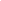 7、招标文件售价：0元8、供应商报名开始时间：2017-05-31 08:30 报名截止时间:2017-06-06 17:309、投标截止时间：2017-06-21 09:00(北京时间)，供应商应在此之前将密封的投标文件送达（开标地点），逾期送达的或不符合规定的投标文件将被拒绝接收。
10、开标时间及地点：2017-06-21 09:00，福州市湖东路298号伊法达大厦8层11、公告截止时间：2017-06-06 17:3012、本项目采购人：福建省卫生和计划生育委员会   地址：福州市鼓屏路61号   联系人姓名：吴明华   联系电话：13950319789   采购代理机构：福建建龙工程咨询有限公司   地址：福州市湖东路298号伊法达大厦8层 项目联系人：余先生 联系电话：0591-87811819 网址：cz.fjzfcg.gov.cn 开户名：福建建龙工程咨询有限公司                                            福建建龙工程咨询有限公司                                    2017-05-27福建省卫计委零星修缮采购计划结果公告项目编号：JLZB[GK]2017004作者：福建省卫生和计划生育委员会发布时间：2017-06-22 17:09福建建龙工程咨询有限公司2017年06月22日合同包品目号采购标的允许进口数量品目号预算合同包预算投标保证金13000006000特定条件特定条件说明资质证书投标人须具备有效的房屋建筑工程施工总承包三级及以上资质或具备建筑装修装饰工程专业承包二级及以上资质或建筑装饰装修工程设计与施工三级及以上资质。安全生产许可证投标人须具备有效的施工企业安全生产许可证。1、项目名称：福建省卫计委零星修缮采购计划2、项目编号：JLZB[GK]20170043、采购人名称：福建省卫生和计划生育委员会   地址：福州市鼓屏路61号   项目负责人：吴明华   联系电话：139503197894、代理机构名称：福建建龙工程咨询有限公司   地址：福州市湖东路298号伊法达大厦8层    评审部经办人：余邵春   联系电话：0591-878118195、招标公告日期：2017-05-276、招标结果确定日期：2017-06-227、资格性及符合性审查情况：各投标人资格性及符合性均符合招标文件要求。8、中标情况：8、中标情况：包1包1包1包1包1包19、其他（协议供货、定点采购项目信息）：9、其他（协议供货、定点采购项目信息）：10、评标委员会成员名单10、评标委员会成员名单    采购人代表：聂丹丹    评审专家：李国榕,皇甫夏云,邓万民,黄津钟11、公告期限为本公告之日起1个工作日。11、公告期限为本公告之日起1个工作日。